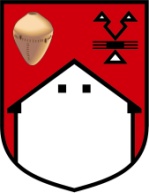 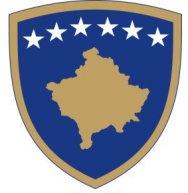 Republika e Kosovës                                                                 Komuna SkenderajRepublika Kosova                                                                        Opština SkenderajRepublic of Kosovo                                                                 Municipality SkenderajKuvendi i Komunës /Skupština Opštine/Municipality of AssemblyEKSTRAKT NGA PROCESVERBALI I MBËLEDHJES SOLEMNE                                         TË KUVENDIT KOMUNAL I MBAJTUR MË DATËN: 18.06.2018.Në bazë te nenit 43 paragrafi 1 të Ligjit për vetëqeverisje Lokale, nenit 8 të Udhëzimit administrativ nr. 02/2015 për mbajtjen e mbledhjeve të Kuvendit të Komunës, nenit 37 paragrafi 1, i Statutit të Komunës së Skenderajt, Kryesuesja e Kuvendit Komunal të Skenderajt, znj Fatbardha Haliti, me datën: 18.06.2018 ( Ditë e Hëne), duke filluar në ora 11:00, në Sallën e Kuvendit  të Komunës,THËRRETMbledhjen solemne të Kuvendit të Komunës, për nder  të 19 Vjetorit të Çlirimit të Skenderajt;  R E N D  D I T E1. Hapja e mbledhjes solemne të Kuvendit të Komunës; 2. Fjalimi i Kryetarit të Komunës së Skenderajt, ( Z. Bekim Jashari).Kryesuesja –  I nderuari Kryetar, të nderuar këshilltar komunal, i nderuari Nënkryetar, drejtor të drejtorive, përfaqësues të shoqërisë civile, OSBE-së, KFOR-it, policisë së Kosovës, dhe të gjithë ju të pranishëm.Të nderuar zonja dhe zotëri edhe sivjet me rezultate të mëdha po e kremtojmë ditën e çlirimit të Skenderajt, kjo ditë e veçantë na kthen kujtesën ne të kaluarën që kujtojmë me respekt luftën e brezave që dhanë gjithçka për lirin e Kosovës. Na kthen kujtimin për luftën heroike të ushtrisë çlirimtare të Kosovës, për punë dhe angazhimin e gjithë të rinjëve dhe të rejave të Kosovës, angazhimin e madhe të mërgimtareve tan ku do që gjenden, kjo ditë le të na shërbej si një ditë falënderimi edhe për aleatet tanë SHBA, NATO, dhe gjithë popujtë e civilizuar të botës, të cilët ndihmuan fuqishëm luftën tonë për liri.Ku 19 vite me parë pikërisht në këtë ditë qytetarët e Skenderajt përfundimisht ngrisin flamurin e fitores. Zonja dhe zotëri kësaj epoke i paraprinë edhe ngjarje tjera të rëndësishme  ku gjenerata të tera sakrifikuan djerstë, lot, e gjake për të arritur gjerë tek kjo ditë.Në këtë ditë të shënuar, ne përkujtojmë Dëshmorët e Kombit, Familjen Jashari dhe të gjithë të rënët për lirin e Kosovës.Skenderaj 19 vite pas lufte është shendrruar në një qytet me një infrastrukturë moderne, ndërtime të larta dhe arsim cilësor. Qytetarë të Skenderajt gëzuar dita e çlirimit, lavdi për të gjithë të rënët.Para jush ftoj të parin e Komunës z. Bekim Jashari për një fjalë rasti.Kryetari i Komunës së Skenderajt, Z. Bekim Jashari - Të nderuara Familje të heronjve, dëshmorëve dhe martirëve
Të nderuar vetaranë e invalidë të Luftës së Ushtrisë Çlirimtare të Kosovës,
Të nderuar Deputetë
Të nderuar Asambleistë
Te nderuar perfaqsues të FSK-së, Policisë, OSBE-së, KFOR-it dhe Mediave
Të nderuar qytetarë,
E dashur Motër dhe Familje e imjaNë Ditën e çlirimit të Skënderajt, është dita kur mund të flas më së paku, për shumë arsye.Për këtë ditë, çdo familje e Skënderajt, secili nga ju të pranishëm në këtë mbledhje solemne, ka dhënë aq kontribut, sa fjalët nuk mund ta shprehin.Po, E dashur motër Besarta, dhe Familje imja,Nuk mund t’a shprehim me fjalë, veprën madhore që është zhvilluar kundër okupatorit të lig, të okupatorit që nuk ka pa historia.
Ne e hoqëm qafe një okupator të pamëshirshëm që hakmerrej ndaj të pafuqishmëve, ndaj pleqve e grave, ndaj fëmijëve dhe nënave shtatzënave.Andaj, në këtë shënim të përvjetorit të çlirimit të Skënderajt,
Më lejoni të them vetëm disa të vërteta që na i ngarkoi historia.E para ishte krenaria, pastaj Rezistenca dhe qëndrueshmëria.Me sukses, i bëmë të gjitha. Të gjithë së bashku, ju që jeni të pranishëm këtu, por edhe ata që nuk janë me ne, dhe ata që jetojnë anë e kënd botës.Ne me sukses e dhamë provimin para historisë.Kjo nisi herët, si çerdhe e rezistencës, që nga koha otomane, nga koha e krajlit serb, koha e komunizmit dhe aradhave të dhunës partizane.Të gjithave ju bëmë ballë, me krenari.Rezistuam me ato që i disponuam, me mjete rrethanore. Me sëpata e pushkë, me bomba dore e minahedhës, deri sa nuk arritën edhe aeroplanët e NATO-s.Në këtë përballje, ne humbëm më të dashurit, që më nuk janë në mesin tonë, por tash ata i kemi në libra historie, në kryefjalën e lirisë tone, Baba Shaban, Bali Adem, Baba Hamëz.Nuk mund të jemi të lumtur me ato që i kemi bërë deri sot në komunën tonë, sepse ato janë tepër pak, sa synojmë, por ne, zotohemi kurdoherë se do të bëjmë të pamundurën që qytetari i komunës së Skënderajt, të ketë mirëqenie, mundësi dhe hapësirë të barabartë për sukses.E di, që infrastruktura rrugore, stadiumi dhe gjelbërimi, qendra e biznesit dhe puna për ju të rinj, e shumë të tjera, e di nuk janë akoma siç duam të jenë.Gjithsesi, kam dhënë zotimin se do të bëj më të mirën e mundshme, e them edhe sot, me rastin e përvjetorit të 19 të çlirimit të Skënderajt.Ta dini se nuk do të ndalem.E kemi këtë borxh, para më të dashurve tonë, që na shohin nga lartë se si sillemi me komunën tonë, me atdheun tonë.E kam detyrim ta them edhe para jush qytetarë të nderuar,Kam bërë aq sa ishte mundësia, jo sa ishte dëshira, por, ju e dini se unë nuk do të ndalem, të bëj më të mirën e mundshme, për besimin e dhënë, për të qeverisur me ligj, transparencë dhe llogaridhënie.E di, siç e dini edhe ju, se nuk jam i kënaqur, por, besoni se do të bëjmë edhe më shumë, sepse, ligji na obligon dhe detyrimi ndaj amanetit nga më të dashurit tanë për të dhënë për qytetarin, jo me marrë nga ai.Sot, më shumë se kurrë, arsimin, shëndetësinë, infrastrukturën, bujqësinë, mirëqenien sociale, kulturën, sportin dhe çdo lëmi që përmirëson jetën e qytetarit…e kemi në lëvizje për ta çuar përpara.
Nuk do të ndalemi, për zotimin tonë të dhënë, për besimin e Juaj qytetarë të nderuar, por edhe për të çuar përpara zotimin e më të dashurve tanë që u sakrifikuan për neve.Në këtë mbledhje solemne, pa veçuar asnjë, por duke shprehur respekt për çdo familje, lagje, fshat e qytet, shpreh falënderimin e thellë për kontributin që kjo ditë e çlirimit, të jetë ditë e gëzimit, ditë e bashkimit, ditë e mirënjohjes për të gjithë veprimtarët, që nga çetat kaçake, që nga rezistenca e Shaban Polluzhës, Gjenerata e 1968-tës, e 1981-tës, e deri te Epopeja e Prekazit.Sot, në këtë mbledhje solemne, me nderim, me guxim e ndershmëri, vijojmë rrugën e dinjitetit që na shtruan të parët tanë, duke rikonfirmuar secili nga ju se Skënderaji dhe Drenica, ishin dhe mbeten, çerdhja e lirisë, çerdhja e trimërisë, punës e begatisë.Në këtë Ditë të çlirimit të Skënderajt,Zotohemi dhe angazhohemi, të punojmë për mirëqenien e secilës familje, në veçanti për të rinjtë tanë, të gjejnë hapësirën, gjasat dhe mundësitë e barabarta, për të gëzuar gjithë të mirat që ofron liria, që ofron Skënderaji, Drenica dhe shteti ynë, Kosova.Në këtë rrugë dhe qëllim fisnik, secili ka përgjegjësinë e vet, përgjegjësia ime pka edhe detyrimet shtesë, të cilat përpiqem çdo ditë ta dëshmoj para ligjit dhe para zotit se jam në rrugë të duhur, në rrugë të mirë, për të shërbyer me përkushtim, devotshmëri dhe dashuri për Juve, me përmasën e paraardhësve tanë, që na lanë këtë barrë të rëndë.Sot, në këtë ditë të Çlirimit,Përgëzoj të gjithë qytetarët e Skënderajt, se liria ishte kontribut i secilit nga ne dhe zhvillimi i qytetit dhe komunës tonë, mbetet angazhim madhor, i secilit zyrtar, i secilit dikaster komunal, i secilit intelektual nga Skënderaji në nivelin qendror, se ashtu siç dje ishim çerdhe e vatër lirie, sot jemi vatër e çerdhe përkushtimi, devotshmërie dhe angazhimi për secilin qytetarë dhe secilën pjesë të komunës tonë.Qytetarë të Skënderajt,
Qofshi të nderuar dhe të bekuar, në secilën ditë, në atdheun tonë të lirë.Lavdi heronjve, dëshmorëve, martirëve të kombit.Gëzuar Dita e Çlirimit!Kryesuesja -  Faleminderit Kryetar, për fjalimin, atëherë ju faleminderit të gjithëve për pjesëmarrje e mbylli këtë seancë të Kuvendit..Procesmbajtësi:                                                                               Kryesuesja e KK-së:Jeton Osmani                                                                                    znj. Fatbardha Haliti_____________                                                                                      ________________